Salon Estetyki Ciała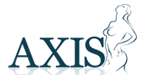 Mamy przyjemność zaoferować Państwu zabieg implantacji Złotych Nici, którego celem jest zatrzymanie procesów starzenia się skóry. Jest to nieinwazyjna metoda pozwalająca odmłodzić ciało i zatrzymać starzenie skóry bez potrzeby przeprowadzenia bolesnych operacji plastycznych, nie zawsze bezpiecznych dla zdrowia i pozostawiających długo gojące się rany i blizny.Już po miesiącu w miejscach wszczepienia nici powstaje nowa sieć naczyń krwionośnych, co powoduje lepsze ukrwienie, dotlenienie i odżywienie skóry, która staje się napięta, znikają przebarwienia, a istniejące zmarszczki ulegają wygładzeniu. Ponadto złoto stymuluje produkcję kolagenu i elastyny, co daje efekt liftingu  np: twarzy, szyi, podbródka.Dzięki implantacji Złotych Nici skóra nabiera jędrności, sprężystości, gładkości. Normalizuje się praca gruczołów łojowych, poprawiając wygląd cery trądzikowej. Znika podskórna siateczka naczyń krwionośnych, poprawia koloryt cery. Implantowane nici są niewidoczne i niewyczuwalne. Zalecenia do wykonania zabiegu Złotych NiciNie ma ograniczeń wiekowych, wykonywany jest on u osób po 25 roku życia, bo wówczas zmniejsza się ilość produkowanego w naszej skórze kolageny, celem jest więc powstrzymanie procesów starzenia, po przez stymulację produkcji białek. Osoby starsze (po 35 roku życia) poddają się zabiegowi w celu pozbycia się zmarszczek i przebarwień spowodowanych wiekiem i słońcem, a także w celu ujędrnienia i liftingu skóry twarzy, szyi oraz dekoltu. Zabieg Złotych Nici znacząco poprawia owal twarzy unosząc opadające z biegiem lat policzki.  Odmładzanie złotymi implantami można podzielić na etapy bądź od razu wszczepić zalecaną ilość nici zależną od wieku, kondycji skóry i oczekiwanych indywidualnie efektów. By spotęgować działanie już wszczepionych nici zawsze w dowolnym czasie można dołożyć dodatkowe. W takim przypadku korzystamy z rozrysowanego schematu tworzonego po każdym zabiegu. Działanie Złotych NiciSkóra człowieka składa się w 90% z wody, pozostaje dobrym przewodnikiem dla jonów złota, które przedostają się daleko poza obręb implantów. Wokół jonów złota powstaje sieć naczyń krwionośnych, co powoduje lepsze ukrwienie, dotlenienie i odżywienie skóry. Skóra staje się świetlista, promienna, napięta, znikają przebarwienia i nierówności.  Złoto pozytywnie wpływa na biopole człowieka i pochłania negatywną energię jest silnym środkiem przeciwzapalnym. Po wykonaniu zabiegu efekt odmładzania utrzymuje się około 10 lat. Złoto jest zdolne do jonizacji i po około 15 latach nici ulegają rozpadowi na jony, a niewidzialne drobinki złota są usuwane przez skórę.    Bezpieczeństwo implantacjiZłote nici wykonane są specjalnie dla celów medycyny estetycznej przez firmę Lorca Marin SA  z siedzibą w Hiszpanii. Złote Nici posiadają certyfikat CE, co świadczy o bezpieczeństwie i skuteczności zabiegu. Obszar zabiegu przygotowywany jest z zachowaniem ścisłych zasad aseptyki. Każda nitka jest sterylnie zapakowana i opisana. Sposób wykonaniaJedną nić przeznacza się na jeden obszar twarzy np. policzek 2 nici, podbródek 1 nić itd. W celu odmłodzenia całej twarzy potrzeba średnio 5-6 nici. Zabieg można wykonywać etapami. Miejsca w których najczęściej są wykonywane Złote Nici, to twarz, szyja, dekolt, dłonie.Innowacyjna technikaJesteśmy jedynym Salonem w Polsce stosującym nową metodę implantowania Złotych Nici. Innowacyjna technika w porównaniu ze starą techniką wywodzącą się z Rosji jest o wiele mniej traumatyczna  i nie powoduje dużych siniaków i obrzęków, które były bezwzględną przyczyną czasowego wyłączenia z życia zawodowego i rodzinnego.  Po zabiegu nową techniką może zdarzyć się pojedynczy mały siniaczek czego niestety nie da się wykluczyć pracując igłą.  Nie stanowi to jednak przyczyny jakiegokolwiek  życiowego ograniczenia. Zalety nowej metody implantacji•    bezkrwawa•    bez ogólnego znieczulenia•    bez siniaków i obrzęków•    bezbolesna•    nitki niewysuwaną się•    szybka i bezpieczna•    pełne wykorzystanie całej długości nitki•    nie wymaga rekonwalescencjiDane techniczneOryginalne Złote Nici są wykonane ze złota najwyższej próby 999,9 – 24K o średnicy 0,10mm. Długość jednej nitki to 25 cm.   Wraz z nitką w opakowaniu jest igła.Zalecenia przed zabiegiemTydzień przed zabiegiem  3/3  Rutinoskorbin. AXISSalon Estetyki CiałaPoznań ul.  Przemysłowa 50Atel.  61 835-26-40 www.axis-salon.com.pl                        www.zlotenici.eu                            www.zlotamaska.eu 